JOURNAL D’UTILISATION MACHINEJOURNAL D’UTILISATION MACHINE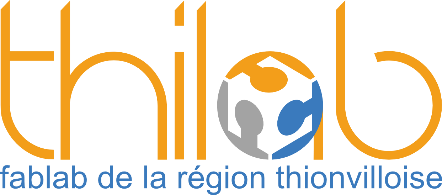 13901390MARS 20151JOURUSAGERPROJETDEBUTFINTOTALCOMMENTAIRESCOMMENTAIRES::::::::::::::::::::::::::::::::::::::::::::::::::::::::::::::::::::::::::::::GRAND TOTALGRAND TOTAL: